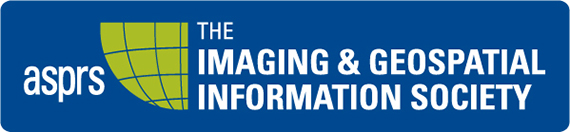 ASPRS SUSTAINING CORPORATE MEMBERSHIPJoin the leaders of the geospatial community         ASPRS provides corporate members with a foundation for networking, research, business access, methods and         forum exchanges, continuing education, community contributions and professional development.          Corporate membership in ASPRS helps your company serve your employees and customers.  Your corporate membership helpsASPRS Lead development of government standardsASPRS provide continuing education and professional development for the geospatial workforceASPRS maintain the CESB accredited professional certification program ASPRS publish the PE&RS Journal with practical career-oriented articles as well as peer-reviewed research ASPRS publish technical books like the Manual of Remote Sensing ASPRS expand academic scholarships for students (your future customers and workforce)ASPRS provide networking and business development opportunities through our regional and national meetings        With your membership, you bring excellence to your organization, but you also serve the greater geospatial         profession, and you have a voice in controlling the future direction of ASPRS.  Each Corporate Member of ASPRS has         a voting seat on the Sustaining Corporate Members Council, with direct representation on the ASPRS Board of        Directors though the Council Chair.     ASPRS IS A 501(C)3 NON-PROFIT EDUCATIONAL, SCIENTIFIC ASSOCIATION AND YOUR CORPORATE MEMBERSHIP HELPS SUPPORT OUR MISSION TO ADVANCE THE UNDERSTANDING OF THE GEOSPATIAL SCIENCES AND TO EXPAND PUBLIC AWARENESS OF THE MANY PROFESSIONS WE REPRESENT     COMPLETE THE FORM BELOW AND SUBMIT TO pweeks@asprs.org,  MEMBERSHIP MANAGER     Sustaining Membership levels: (see page 3 for details on the membership levels)     STARTUP ALLEY    $500 	EXECUTIVE:  $2,500 	SUSTAINING:  $1,500 	COMPANY NAME  ______________________________________________________________	CONTACT   _____________________________________________________________________	ADDRESS ______________________________________________________________________	CITY ______________________________ STATE ________ POSTAL CODE _________________ 	COUNTRY [if other than US] _______________________________________________________	EMAIL ________________________________________________________________________	WORK PHONE ___________________________ MOBILE PHONE _________________________Please list additional employee members under this Corporate Membership as per the membership level selected and indicate which of the members are to receive the PE & RS hardcopy.Name___________________________________________________ Phone#_______________________          E-mail______________________________________________              PE & RS Hardcopy:    Yes         Name___________________________________________________ Phone #_______________________    	   E-mail______________________________________________             PE & RS Hardcopy:    Yes         Name___________________________________________________ Phone#_______________________                 E-mail______________________________________________             PE & RS Hardcopy:    Yes         Name___________________________________________________ Phone#_______________________   E-mail______________________________________________             PE & RS Hardcopy:    Yes         Name___________________________________________________ Phone#_______________________                 E-mail______________________________________________	   PE & RS Hardcopy:    Yes         Name___________________________________________________ Phone#_______________________E-mail______________________________________________            PE & RS Hardcopy:    Yes         MEMBERSHIP TIERS AND BENEFITSNetworking -- we facilitate members staying connected.Research Contributions –we encourage basic and applied research which eventually leads to expansion of practical technology.Business Access – we foster maintenance of current customer relationships and the means to acquire new customers.Methods and Techniques – we host forums and exchanges of best practices.Continuing Education –we nurture future professionals and are a resource to facilitate career placement, development, and continuing education and life-long learning.Community Contributions –we maintain our role as geospatial standards thought leaders and promote the ethical application of geospatial technologies.Professional Development –we transform peer best practices into individual skill sets, techniques, methodologies, workflows and, as applicable, certifications for practitioners.Bringing Communities Together – commercial, academic and government professionals. Startup Alley *SustainingExecutiveCORPORATE MEMBER DUES AND BENEFITS$500 $1,500.00$2,500.00Employee Memberships - free1
($150. value)4
($600 value)6
($900 value)Discounts on additional employee full memberships10%10%20%Calendar Insert in PE&RSfreefreefreePress Release Priority Listing in PE&RS Industry NewsunlimitedunlimitedunlimitedDiscounts on PE&RS Classified Ad 
$75 minimum (includes free logo)15%25%50%PE & RS Highlight Article 
Priority to include Cover (20% discount off cover fee) 1 per yearFreeFree(1 Cover Free)Free(1 Cover Free)PE & RS Full page advertisement50% discount50% discount50% discountPE & RS Hardcopy1
($60. value)1
($60. value)1
($60. value)Free books from ASPRS "repository" for cost of shipping only5
($300. value)5
($300. value)7
($420. value)Discount of member price for additional ASPRS publications10%10%20%Professional Certification Application fee discount for any employee$25 $50 $80 ASPRS membership mailing list - fee per useE-mail blast to full ASPRS membership per year2
($1200 value)2
($1200 value)4
($2400 value)Sustaining Member company listing in ASPRS directory/websitefreeFreeFreeHot link to company website from ASPRS homepageFreeFreeFreeExhibit discounts at ASPRS sponsored conferences$200 $500.00 $750 discount, 
early-bird booth selectionFree Training Webinar Registrations per year1
($300 value)3
($600 value)6
($1800 value)Discount on additional Training Webinar registrations for employees10%10%20%Access to current sustaining member contact info listFreeFreeFree* First time corporate member, limited to 1 year